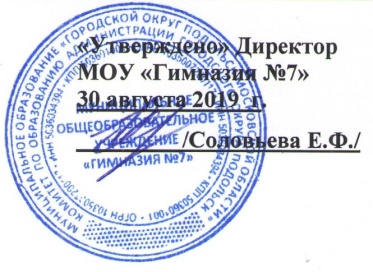 ПАСПОРТ проекта «Наставничество» на 2019-2020 годЭтапы и контрольные точкиКлючевые риски реализации муниципального проектаЦель  проектаСовершенствование системы наставничества на основе  взаимодействия всех участников образовательного процесса для устранения дефицита профессиональных умений и навыков у молодых кадров, формирования и усовершенствования эффективных механизмов управления качеством образования в гимназии.Совершенствование системы наставничества на основе  взаимодействия всех участников образовательного процесса для устранения дефицита профессиональных умений и навыков у молодых кадров, формирования и усовершенствования эффективных механизмов управления качеством образования в гимназии.Совершенствование системы наставничества на основе  взаимодействия всех участников образовательного процесса для устранения дефицита профессиональных умений и навыков у молодых кадров, формирования и усовершенствования эффективных механизмов управления качеством образования в гимназии.Совершенствование системы наставничества на основе  взаимодействия всех участников образовательного процесса для устранения дефицита профессиональных умений и навыков у молодых кадров, формирования и усовершенствования эффективных механизмов управления качеством образования в гимназии.Совершенствование системы наставничества на основе  взаимодействия всех участников образовательного процесса для устранения дефицита профессиональных умений и навыков у молодых кадров, формирования и усовершенствования эффективных механизмов управления качеством образования в гимназии.Срок реализации  проекта (месяц и год начала и окончания)Проект ежегодный. Сентябрь 2019 – август  2020Проект ежегодный. Сентябрь 2019 – август  2020Проект ежегодный. Сентябрь 2019 – август  2020Проект ежегодный. Сентябрь 2019 – август  2020Проект ежегодный. Сентябрь 2019 – август  2020Руководитель  проектаДиректор МОУ «Гимназия № 7» Г.о. Подольск Соловьева Е.Ф.Директор МОУ «Гимназия № 7» Г.о. Подольск Соловьева Е.Ф.Директор МОУ «Гимназия № 7» Г.о. Подольск Соловьева Е.Ф.Директор МОУ «Гимназия № 7» Г.о. Подольск Соловьева Е.Ф.Директор МОУ «Гимназия № 7» Г.о. Подольск Соловьева Е.Ф.Ответственный исполнитель проектаЗаместитель директора по учебно-методической работе Сургай Е.В.Заместитель директора по учебно-методической работе Сургай Е.В.Заместитель директора по учебно-методической работе Сургай Е.В.Заместитель директора по учебно-методической работе Сургай Е.В.Заместитель директора по учебно-методической работе Сургай Е.В.Исполнители и соисполнителиЗам. директора по УВР Пискурева О.М.Зам. директора по УВР Костина А.В.Зам. директора по УВР Назарова Е.В. Заведующий библиотекой Аладина Н.А.Зам. директора по УВР Пискурева О.М.Зам. директора по УВР Костина А.В.Зам. директора по УВР Назарова Е.В. Заведующий библиотекой Аладина Н.А.Зам. директора по УВР Пискурева О.М.Зам. директора по УВР Костина А.В.Зам. директора по УВР Назарова Е.В. Заведующий библиотекой Аладина Н.А.Зам. директора по УВР Пискурева О.М.Зам. директора по УВР Костина А.В.Зам. директора по УВР Назарова Е.В. Заведующий библиотекой Аладина Н.А.Зам. директора по УВР Пискурева О.М.Зам. директора по УВР Костина А.В.Зам. директора по УВР Назарова Е.В. Заведующий библиотекой Аладина Н.А.Показатели муниципального проектаПоказатели муниципального проекта2019-2020 год2019-2020 год2019-2020 год2019-2020 годПоказатели муниципального проектаПоказатели муниципального проектаI четвертьII  четвертьIII  четвертьIV четвертьПодпроект «Школа завучей»: количество обучающих мероприятийПодпроект «Школа завучей»: количество обучающих мероприятий4343Подпроект «Открытые двери»:  диссеминация успешного управленческого и педагогического опыта  через консультации, открытые уроки, мастер-классы, деловые игры, тренинги, сетевые образовательные модули (СОМ). Подпроект «Открытые двери»:  диссеминация успешного управленческого и педагогического опыта  через консультации, открытые уроки, мастер-классы, деловые игры, тренинги, сетевые образовательные модули (СОМ). 2112Подпроект «Открытый урок от финалистов профессиональных конкурсов»: количество мероприятийПодпроект «Открытый урок от финалистов профессиональных конкурсов»: количество мероприятий3332Подпроект «Стажировка молодых специалистов в школах с лучшими практиками»Подпроект «Стажировка молодых специалистов в школах с лучшими практиками»ежемесячноежемесячноежемесячноежемесячноРезультаты проектаРезультаты проектаСохранность контингента молодых специалистов.Повышение эффективности механизмов управления качеством образования.2.Повышение профессиональной компетентности управленческих и педагогических кадров: увеличение доли педагогических (молодые педагоги) и руководящих (завучи-стажеры) работников, прошедших аттестацию на получение квалификационной категории или повысивших квалификационную категорию, в общей численности педагогических (молодые педагоги) и руководящих(завучи-стажеры) работников МОУ «Гимназия № 7»Сохранность контингента молодых специалистов.Повышение эффективности механизмов управления качеством образования.2.Повышение профессиональной компетентности управленческих и педагогических кадров: увеличение доли педагогических (молодые педагоги) и руководящих (завучи-стажеры) работников, прошедших аттестацию на получение квалификационной категории или повысивших квалификационную категорию, в общей численности педагогических (молодые педагоги) и руководящих(завучи-стажеры) работников МОУ «Гимназия № 7»Сохранность контингента молодых специалистов.Повышение эффективности механизмов управления качеством образования.2.Повышение профессиональной компетентности управленческих и педагогических кадров: увеличение доли педагогических (молодые педагоги) и руководящих (завучи-стажеры) работников, прошедших аттестацию на получение квалификационной категории или повысивших квалификационную категорию, в общей численности педагогических (молодые педагоги) и руководящих(завучи-стажеры) работников МОУ «Гимназия № 7»Сохранность контингента молодых специалистов.Повышение эффективности механизмов управления качеством образования.2.Повышение профессиональной компетентности управленческих и педагогических кадров: увеличение доли педагогических (молодые педагоги) и руководящих (завучи-стажеры) работников, прошедших аттестацию на получение квалификационной категории или повысивших квалификационную категорию, в общей численности педагогических (молодые педагоги) и руководящих(завучи-стажеры) работников МОУ «Гимназия № 7»№ п/пНаименование этапа/контрольной точкиИтоги завершения этапа/контрольной точкиСрокначалаСрококончания123451Этап 1. «Инициирование и планирование проекта»Этап 1. «Инициирование и планирование проекта»Этап 1. «Инициирование и планирование проекта»Этап 1. «Инициирование и планирование проекта»1.1.Контрольная точка 1.Паспорт проекта утвержден.Утверждение документов, необходимых для запуска проектаАвгуст 2019Август 20201.2.Контрольная точка 2.План-график проекта утвержден.Утверждение документов, необходимых для запуска проектаАвгуст 2019Август 20202Этап 2. «Организационное, методическое и материально-техническое обеспечение реализации проекта»Этап 2. «Организационное, методическое и материально-техническое обеспечение реализации проекта»Этап 2. «Организационное, методическое и материально-техническое обеспечение реализации проекта»Этап 2. «Организационное, методическое и материально-техническое обеспечение реализации проекта»2.1.Контрольная точка 1.Анализ кадрового состава заместителей директоров. Анализ кадрового состава молодых специалистов, учителей-наставников. Выявление актуальных проблем.Создан банк данных молодых специалистов, завучей-стажеров, завучей-тьюторов, учителей-наставников. Разработан комплекс взаимосвязанных мероприятий, направленных на достижение цели проекта, решение проблем.Август 2019Август 20202.2.Контрольная точка 2.Маршрутные карты подпроектов:«Школа завучей»«Открытые двери»«Открытый урок от финалистов профессиональных конкурсов»«Стажировка молодых специалистов у опытных педагогов с лучшими практиками»Созданы маршрутные карты подпроектов:«Школа завучей»«Открытые двери»«Открытый урок от финалистов профессиональных конкурсов»«Стажировка молодых специалистов у опытных педагогов с лучшими практиками»Август 2019Август 20202.3.Контрольная точка 3.Выбор руководителей мероприятий подпроектов. Список руководителей  мероприятий подпроектовАвгуст 2019Август 20203Этап 3. «Реализация комплексов взаимосвязанных мероприятий подпроектов»Этап 3. «Реализация комплексов взаимосвязанных мероприятий подпроектов»Этап 3. «Реализация комплексов взаимосвязанных мероприятий подпроектов»Этап 3. «Реализация комплексов взаимосвязанных мероприятий подпроектов»3.1.Контрольная точка 1.Создание кратковременных рабочих групп для решения конкретной проблемы через проведение мероприятий подпроектов. Организованы рабочие группы педагогических и руководящих работников для проведения мероприятий подпроектов. Сентябрь 2019Август 20203.2.Контрольная точка 2.Проведение мероприятий подпроектовПроведены мероприятия согласно плану-графику Сентябрь 2019Август 20204Этап 4. «Завершение проекта»Этап 4. «Завершение проекта»Этап 4. «Завершение проекта»Этап 4. «Завершение проекта»4.1.Контрольная точка 1.Оценка качества реализации проекта.Мониторинг сохранности контингента молодых специалистов.Все молодые специалисты прошли анкетирование с целью проведения оценки качества проекта «Наставничество » Сохранность контингента молодых специалистов (молодые педагоги/завучи-стажеры): Июнь 2020Август 20204.2.Контрольная точка 2.Мониторинг качества знаний в классах у  молодых педагогов, уровень преподаванияПодведение итогов и корректировка плана работы в зависимости от полученных  результатовИюнь 2020Август 20204.3.Контрольная точка 4.Итоговый отчет о реализации проекта рассмотрен на совещании  при директоре МОУ «Гимназия № 7»Приказ  о завершении первого года проекта «Наставничество» Август 2020Август 2020№ п/пНаименование риска Мероприятие по предупреждению риска 1231Низкая активность педагогических и руководящих работников.Постоянное информирование педагогической коллектива и общественности о результатах проекта, успехах молодых специалистов.2Формальный подход к наставничеству в тройках молодой специалист - учитель-наставник - завуч-тьютор.Мотивация через поощрение. Создание комфортных условий образовательной среды. Взаимодействие всех участников образовательного процесса.